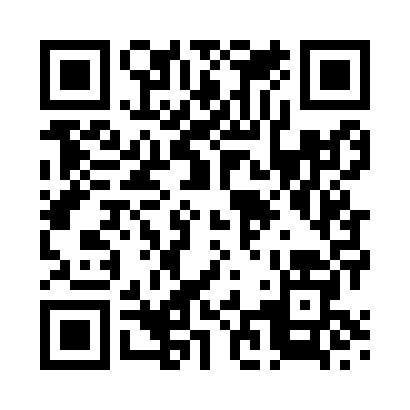 Prayer times for Bruton, Somerset, UKWed 1 May 2024 - Fri 31 May 2024High Latitude Method: Angle Based RulePrayer Calculation Method: Islamic Society of North AmericaAsar Calculation Method: HanafiPrayer times provided by https://www.salahtimes.comDateDayFajrSunriseDhuhrAsrMaghribIsha1Wed3:475:421:076:148:3210:282Thu3:455:401:076:158:3410:303Fri3:425:381:076:168:3610:334Sat3:395:371:066:178:3710:365Sun3:365:351:066:178:3910:386Mon3:335:331:066:188:4010:417Tue3:305:311:066:198:4210:448Wed3:285:301:066:208:4310:469Thu3:255:281:066:218:4510:4910Fri3:225:261:066:228:4710:5211Sat3:195:251:066:238:4810:5512Sun3:165:231:066:248:5010:5713Mon3:145:221:066:258:5110:5914Tue3:135:201:066:268:5311:0015Wed3:135:191:066:278:5411:0016Thu3:125:171:066:278:5611:0117Fri3:115:161:066:288:5711:0218Sat3:115:151:066:298:5811:0219Sun3:105:131:066:309:0011:0320Mon3:095:121:066:319:0111:0421Tue3:095:111:066:329:0311:0522Wed3:085:101:066:329:0411:0523Thu3:085:081:076:339:0511:0624Fri3:075:071:076:349:0711:0725Sat3:075:061:076:359:0811:0726Sun3:065:051:076:359:0911:0827Mon3:065:041:076:369:1011:0928Tue3:055:031:076:379:1111:0929Wed3:055:021:076:389:1311:1030Thu3:055:021:076:389:1411:1131Fri3:045:011:086:399:1511:11